Name: Ali 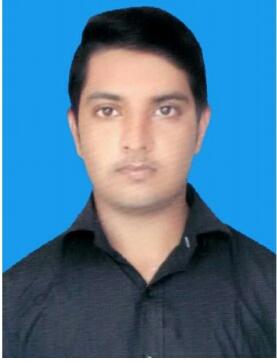 Position: Civil Supervisor/ForemanEducation: Diploma of associate engineer civil (3 years)E: ali.374707@2freemail.com KEY SKILLSCivil Supervisor/Foreman Layout of Structures Making Bar banding schedule. Maintain Quality of Material. Control labour. Work according to design/drawings Experience: 3 years of experience in construction of villas & buildingsEDUCATIONDistinction average (70%) High Distinctions: Civil Engineering Distinctions: Civil Engineering Design PROFESSIONAL EXPERIENCECompany Name: Ideal engineering and constructors pvt limited Bhimbar AJK PakistanDescriptionCivil Supervisor at projects. Completed rotations through Building Services. Senior Civil Supervisor on a project to determine the ongoing stability of concrete. Shadowed Associate Engineering Consultants working on an industrial development and gained insight into flood planning, the use of fibre reinforced slabs and gantry cranes. PROJECTS:Government veterinary hospital head jaggu gujrat. Government special education center saray alamgir. E Library gujrat. Government Primary model school Chak No:43 Government Primary model school Dhok mera Personal DetailsDiploma of associate engineer civil2012 – 2015Government college of technology Rasul Mandi BahauddinJob Position: Civil Supervisor/ForemanMar 2015 - PresentJob Position: Civil Supervisor/ForemanDate of Birth ::25-10-1995Gender:MaleReligion:MuslimNationality:PakistaniMarital Status:SingleSingleLanguage Known. :English, Urdu, Hindi